Schutzkonzept FÜR SYNODE Stand: 6. Dezember 2022Schutzkonzept1. GRUNDSATZDie vom Bundesamt für Gesundheit (BAG) kommunizierten Schutzmassnahmen zur Covid-19-Pandemie gelten bei der Durchführung der Synode als verbindliche Verhaltensregeln.2. HändehygieneAlle Personen reinigen sich regelmässig die Hände.3. Distanz haltenMitarbeitende und andere Personen halten 1.5 m Distanz zueinander.4. GesichtsmaskenUmsetzung der Maskentragpflicht.5. LüftungRegelmässige, ausreichende Raumlüftung. 6. ReinigungBedarfsgerechte, regelmässige Reinigung von Oberflächen und Gegenständen nach Gebrauch, insbesondere, wenn diese von mehreren Personen berührt werden. 7. Kontaktdaten erheben8. COVID-19-ERKrankTe 9. InformationInformation über die Vorgaben und Massnahmen. Kranke nach Hause schicken und instruieren, die (Selbst-)Isolation gemäss BAG zu befolgen.10. ManagementUmsetzung der Vorgaben im Management, um die Schutzmassnahmen effizient umzusetzen und anzupassen. Angemessener Schutz von besonders gefährdeten Personen.AbschlussDieses Dokument wurde auf Grund einer Branchenlösung erstellt:	 Ja 	 NeinDieses Dokument wird publiziert.SS steht für Substitution, was im Falle von COVID-19 nur durch genügend Distanz möglich ist (z.B. Homeoffice).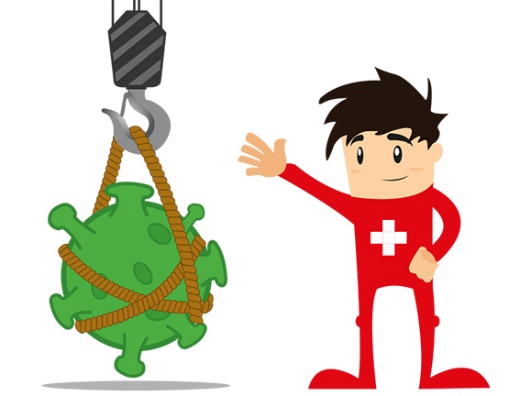 TT sind technische Massnahmen (z. B. Acrylglas, getrennte Arbeitsplätze, etc.).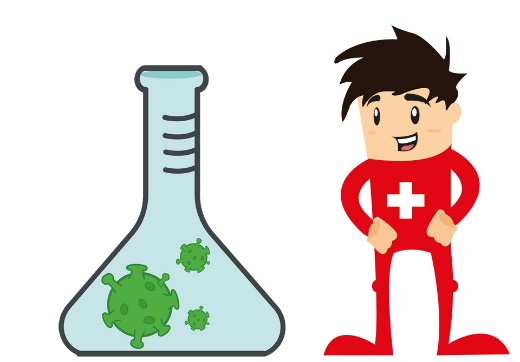 OO sind organisatorische Massnahmen (z. B. getrennte Teams, veränderte Schichtplanung).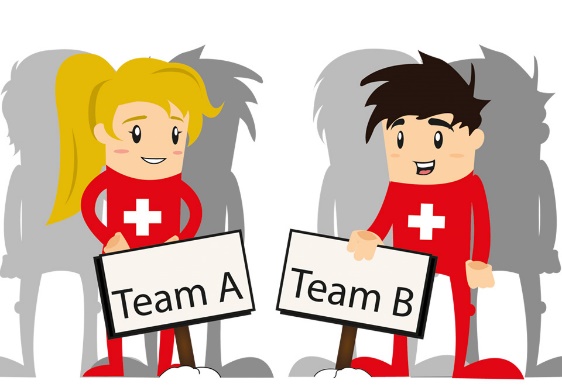 PP steht für persönliche Schutzmassnahmen (z. B. Gesichtsmasken, Handschuhe, etc.).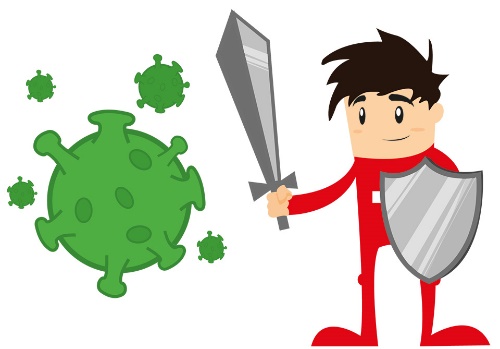 VorgabenUmsetzungsstandard2.1Alle Personen (insbes. Synodale und andere Beteiligte, Ratsmitglieder, Sekretariatsmitarbeitende, Medienvertreter/innen, Gäste) reinigen sich die Hände regelmässig, insbesondere zwischen Kontakten sowie vor und nach Pausen.Bei Beitreten des Tagungssaals müssen sich alle Personen mit einem Desinfektionsmittelspender die Hände desinfizieren.Waschgelegenheit mit Wasser und Seife ist vorhanden.Desinfektionsmittelspender befinden sich u.a. beim geöffneten Saaleingang, versehen mit einer schriftl. Aufforderung zur Händedesinfektion.Mitarbeitende sind instruiert.In jeder Toilettenanlage befinden sich eine ausreichende Menge an Flüssigseife und Papierhandtücher sowie ein Abfalleimer.BernExpo2.2Anfassen von Oberflächen und Objekten vermeidenZur Verminderung von Kontaktflächen bleiben die Türen innerhalb des Gebäudes soweit möglich geöffnet (geschlossen sind Toilettentüren, Türen von Nebenräumen).Bei Bedarf Türkeile (Refbejuso)Entfernen von unnötigen Gegenständen, welche angefasst werden können (z.B. Zeitschriften und Papiere) in Gemeinschaftsbereichen (Eingang, Garderobe, Korridor, Warteraum, Foyer).Flächen- und Handdesinfektionsmittel
(Refbejuso)Die Synodalen bringen die Sitzungsunterlagen selber mit; an der Synode werden weitere Unterlagen auf die Einzeltische verteilt. Die Materialien des Projekts «farbenspiel.family» und das Buch «BEJUSO» werden auf einem Tisch ausgelegt, der mit einem Absperrseil umgeben ist.Jacken und Taschen werden zum persönlichen Sitzplatz mitgenommen (keine Garderobe).VorgabenUmsetzungsstandard3.1Aufenthaltszonen sind klar markiertWartezonen sind durch Bodenmarkierungen (farbiges Klebeband, Abstände) gekennzeichnet.Menschenansammlungen vor Gebäude oder Zimmern vermeiden; kontrollierter / gestaffelter Einlass und Auslass.Abdeckband, Markierband schwarz-gelb,
Flüssiges Lösungsmittel für Klebstoffentfernen (Reinbenzin, Nitroverdünner, Inno-Tec) 
(Refbejuso)3.2Mindestdistanz von 1.5 m ist gewährleistetTagungsraum ist entsprechend eingerichtet: Stühle in 1.5 m Distanz voneinander aufstellen.Bern Expo1.5 m Distanz vor WC-Anlagen.Markierung anbringenIn den Gängen werden keine Besprechungen durchgeführt oder andere Gespräche geführt, wenn der 1.5 m Mindestabstand nicht sichergestellt werden kann.Markierung anbringen, BAG Plakate 
laminiert3.3Die maximale Anzahl Besucher/innen im Gebäude ist limitiertDie anwesende Personenzahl im Saal wird aufgrund der Vorgaben zu den bestehenden Räumlichkeiten und zum Contact Tracing limitiert. Gemäss diesen Vorgaben werden die Kontaktdaten nicht vorgängig angemeldeter Personen an den Eingängen erfasst.Die maximale Anzahl der zugelassenen Personen beträgt 300 Personen. Das Herunterladen der offiziellen Contact-Tracing-App des BAG («SwissCovid») wird empfohlen.Instruktion zur Erhebung der Kontaktdaten.3.4Die Mindestdistanz wird auch bei der Verpflegung eingehaltenEs gelten zudem die üblichen Schutzmassnahmen. Insbesondere darf die Verpflegung nur sitzend an den vorbestimmten Plätzen eingenommen werden.3.5Verkehrswege sind definiertDie Verkehrswege (z.B. Einbahnen zum Herumgehen) sind mit einem Leitsystem definiert.z.B. Beschilderung analog Strassenverkehrsschilder3.6Schutz bei Beratung von teilnehmenden PersonenAn Helpdesks und Infopoints mit direktem Kontakt zu teilnehmenden Personen werden geeignete Schutzwände (Plexiglas) installiert, sofern der Mindestabstand von 1.5m nicht eingehalten werden kann.VorgabenUmsetzungsstandard4.1Zur Gewährleistung eines hohen Schutzstandards gilt in den Innenräumen von BernExpo eine generelle Maskentragpflicht. Die Maskenpflicht gilt für alle Personen ausser für Kinder unter 12 Jahren und Personen, die aus besonderen Gründen, insbesondere medizinischen, keine Gesichtsmasken tragen und ein entsprechendes ärztliches Attest vorlegen können.Information und Kontrolle durch Synodepräsidium. .4.2Im Auszählraum werden Gesichtsmasken ebenfalls getragen.Die Stimmenzähler/innen, das Vizepräsidium und der Leiter RD tragen Gesichtsmasken. Zudem gelangen Schutzhandschuhe zum Einsatz.Instruktion durch den Leiter RD.Handschuhe, Desinfektionsmittel für Hände und Flächen, Raumlüftung beachten 4.3Ausnahme von der Maskenpflicht: bei sitzender VerpflegungDie Maskentragepflicht ist nur aufgehoben, wenn man am vorbestimmten Platz sitzt. Wenn sich die betreffende Person auf dem Weg zum Tisch befindet oder beispielsweise die Sanitärräume aufsucht, muss sie eine Gesichtsmaske tragen. 4.4Ausnahme von der Maskenpflicht: beim Sprechen vor dem MikrophonDie Maskentragpflicht ist nur während der Rede selbst vor dem Mikrophon aufgehoben. Es werden Schutzfolien beim Mikrophon angebracht, die regelmässig gewechselt werden. 4.5Ausnahme von der Maskenpflicht aus medizinischen GründenAusnahme wird nur bei Vorlage eines ärztlichen Attests gewährt; abgesonderter Sitzplatz, strikte Einhaltung an die bekannten Abstands- und Hygieneregeln.VorgabenUmsetzungsstandard5.1RaumlüftungFür einen regelmässigen und ausreichenden Luftaustausch in den Innenräumen wird gesorgt. Im Tagungssaal findet alle 15 Minuten eine automatische Luftumwälzung (mit Frischluft) statt.VorgabenUmsetzungsstandard6.1Kontaktflächen werden regelmässig gereinigtOberflächen und Gegenstände wie z. B. Tische, Stühle und berührte Arbeitsflächen mit einem handelsüblichen Reinigungsmittel reinigen, besonders bei gemeinsamer Nutzung. Vor und nach der Sitzung Tische, Stühle und berührte Arbeitsflächen desinfizieren.Definition einer bleibenden Sitzordnung zur Vermeidung einer gemeinsamen Nutzung.6.2Desinfektion des AuszählraumsDer Auszählraum wird vor und nach der Auszählung desinfiziert.6.3Reinigung der WC-AnlageRegelmässige Reinigung und Desinfektion.6.4Abfall fachgerecht entsorgenGenügend Abfalleimer bereitstellen, namentlich zur Entsorgung von Taschentüchern und Gesichtsmasken. Entsorgen von gebrauchten Papiertaschentüchern und Gesichtsmasken in Abfallbehälter. Keine Verwendung von Stoffhandtüchern in Toilettenanlagen.VorgabenUmsetzungsstandard7.1Erfassen der Kontaktdaten der anwesenden / teilnehmenden Personen anhand eines leeren Datenblattes, strukturiert nach Sektoren. Es besteht eine Pflicht zur Datenbekanntgabe. Bei Erhebung der Kontaktdaten (insbes. Name, Vorname, Telefonnummer, Postleitzahl) auf Nachverfolgbarkeit achten, damit im Falle einer Erkrankung das nachfolgende Contact Tracing umsetzt werden kann. VorgabenUmsetzungsstandard8.1Vor Infektion schützenDie Teilnahme an der Synode ist nur Personen ohne jegliche COVID-19-Symptome gestattet.Falls an der Synode festgestellt werden kann, dass Personen COVID-19-Symptome aufweisen, werden sie (mit einer Gesichtsmaske ausgerüstet) vom Synodepräsidium sofort nach Hause geschickt.VorgabenUmsetzungsstandard9.1Mittels aktuellen BAG-Plakate informierenAushang der Schutzmassnahmen gemäss BAG 9.2Beteiligte informierenInformation über geltende Verhaltensweisen im Tagungssaal sowie den anderen Räumen.Schutzkonzepte von BernExpo und von Refbejuso für die Synode werden vorgängig auf der Refbejuso-Website aufgeschaltet.9.3Information über InfektionsrisikoKönnen die Schutzmassnahmen nicht (umfassend) umgesetzt werden, sind die Teilnehmenden hierüber und über das damit verbundene Infektionsrisiko zu informieren. Das bedeutet auch, dass bei Auftreten eines positiven Falls alle Kontaktpersonen in Quarantäne müssen.VorgabenUmsetzungsstandard10.1Ausreichende Menge von Hygienematerialien sicherstellenBeschaffung und Bereitstellung von ausreichendem Hygienematerialien, insbesondere vonDesinfektionsmittel, Flüssigseife und Papierhandtüchern (für Hände),Reinigungsmittel (für Gegenstände und/oder Oberflächen), Bereitstellung von Abfallbehältern an geeigneten Standorten10.2Gesichtsmasken und Schutzhandschuhe bereit stellen und verteilenBeschaffung und Bereitstellung von Gesichtsmasken, entsprechend den behördlichen Bestimmungen.Handschuhe insbes. für Stimmenzähler/innen10.3Desinfektion und Reinigung im Gebäude gewährleistenDesinfektion bzw. Reinigung vor und nach Veranstaltung. Instruktion des Personals der Raumpflege.10.4Verantwortliche Person bezeichnenVerantwortlich ist Synodebüro mit Unterstützung Kirchenschreiber.